APPLICANT(S) NAME(S):	BUILDING/PROGRAM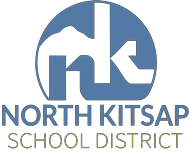 A grant is a written agreement representing the voluntary transfer of money or other assets by the sponsor in exchange for the specifically detailed performance of services. Grants usually require some form of financial and/or technical reporting by the district as to the actual use of the money/assets involved.After identifying a grant of interest, use the checklist below to assist in the process.Gather all grant documentation, including the following: ApplicationGrant Requirements – Is fund matching required? What is the source of the funds? Grant Reporting RequirementsPlease check this box affirming you obtained verbal or email approval for your proposal from your Supervisor/Principal (principal will sign later) 	Date:  	Supervisor/Principal Signature	Print NameScan and send all approved documents, ELECTRONICALLY TO Carmen Belleci, CBelleci@NKschools.orgDistrict Approval Process 	 Date:  	Administrator in Charge SignatureFinal Review by Business office and to determine if Board Approval is required. 	 Date:  	Business Office SignatureGrant returned to school/department to be submitted to agencyIf the grant is approved, coordination will occur with the business office and grant manager to track the grant expenditures and seek reimbursement.Grant application	8.26.19                        NK SCHOOLS FOUNDATIONPlease direct questions to nkschoolsfoundation@gmail.comNKSD PROCEDURE MANUALAPPLYING FOR GRANT AWARDS GRANT CHECKLISTBUSINESS OFFICEKimberly Kinzer: Teaching and LearningLori Buijten: Special EdCraig Barry: Secondary Ed/Student Svcs/AthleticsValerie Anderson: English Language LearningGwen Lyon:  Elementary EdRachel Davenport: HR/TechnologyJohn Waller: CTE/SafetyJason Rhoads:  Business Operations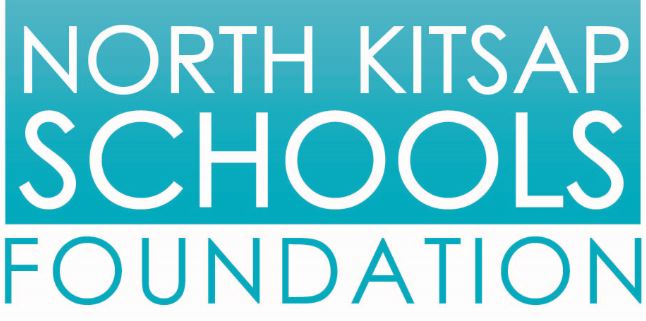                   Grant Application              2021-2022 School YearFOR NKSF USEApplicant Name(s):School/Program/Team Name:Primary Contact Information:phone number:Primary Contact Information:e-mail:Amount Requested:$Description of the materials/program(s) for which you are seeking fundingPurpose and goals of program or materials, including how the request fits within the foundation’s areas of emphasis and academic standardsIs this program new or ongoing? Will you have building resources next year to continue/sustain it?Budget – Please include an itemized (and prioritized, if appropriate) list including any material, shipping and tax costs.   Attach estimates, information or pictured examples if desired.Please list any additional sources of funding for the programPlease list the number and grades of students being servedWhat is the timeline for this program/material’s implementation? (expected date of use or start/end)How will you measure the program’s success?Please indicate how will you publicize the Foundation’s support (e.g. teacher website, school newsletter, parent letter, inscription on materials, newspaper, etc.)